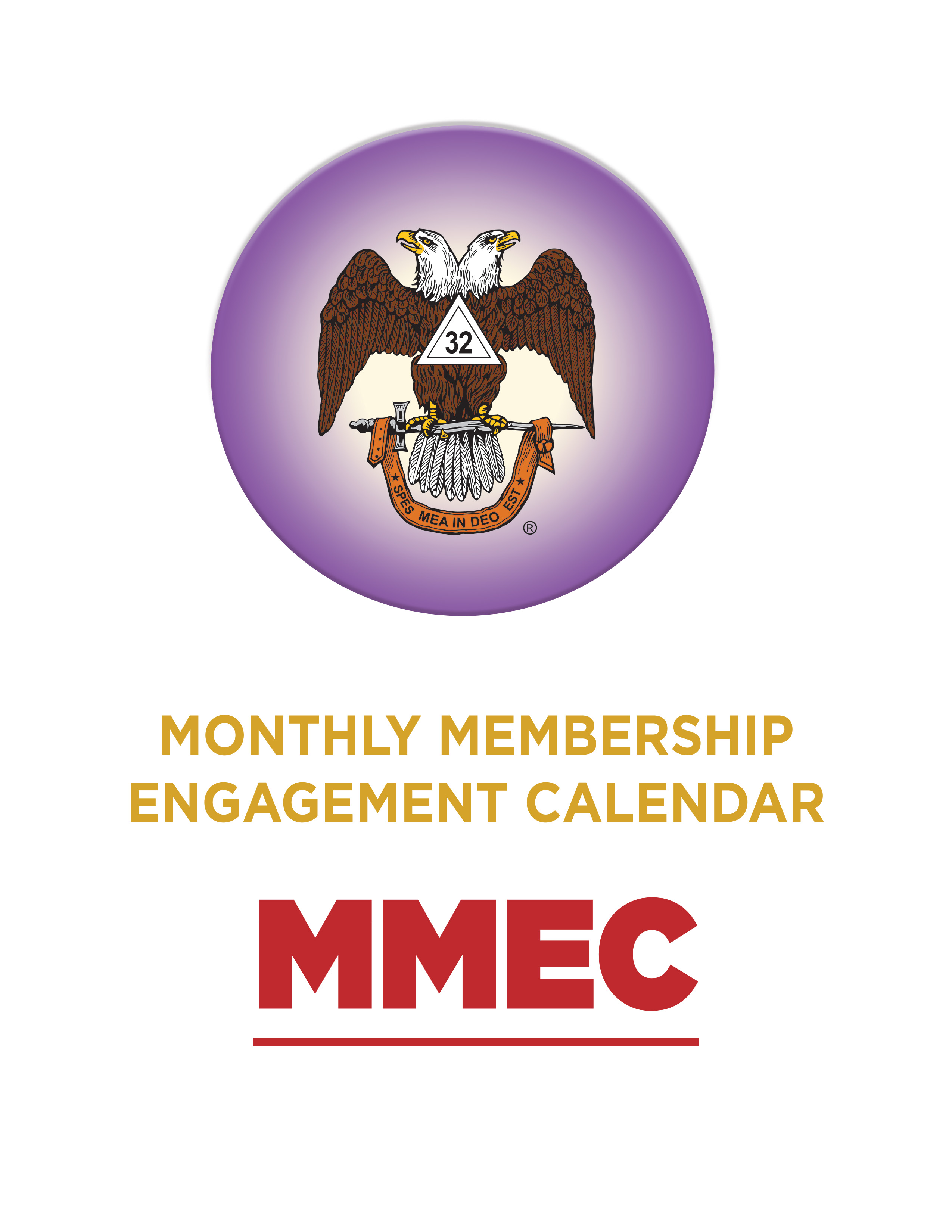  Monthly Membership Engagement Calendar MMEC 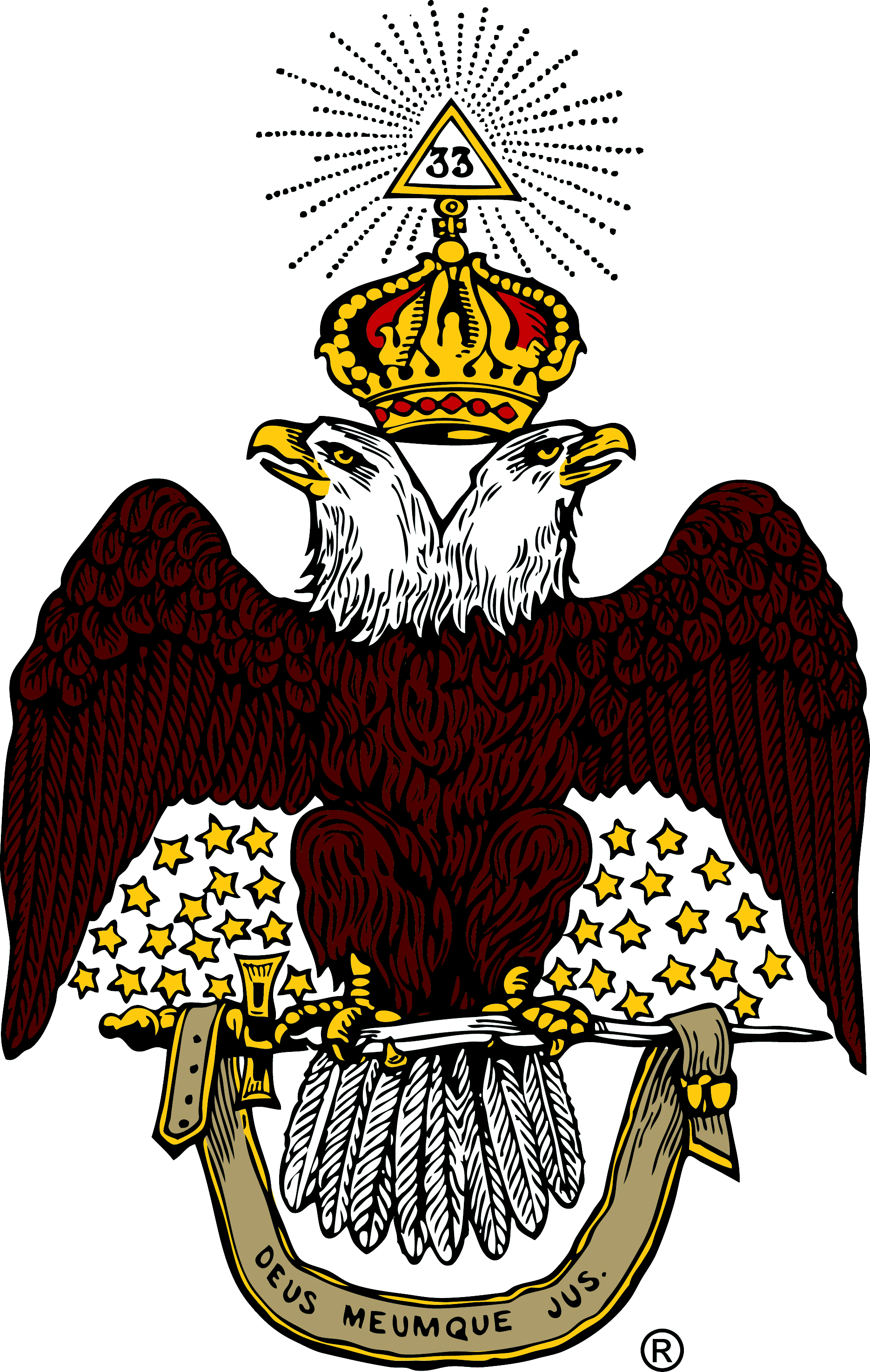 (This is intended as a tool for Valley Secretaries and their VMAP Team to better manage and coordinate activities within the Valley and with the Supreme Council VMAP Team)Certain Suggested Committees are listed here.   If you do not have these committees in your Valleys, you are encouraged to establish them. Additionally, you may have Committees that have not been listed here that you might want to add to this schedule. (Sending information about these additional Committees, to the Supreme Council VMAP Team  -  [Dean Alban -  dalban@scottishrite.org -  202.777.3109] -  would be greatly appreciated so that we might share this information with other Valleys.)Coordinating Supreme Council VMAP Team Members for these Committees are listed below:Membership Committee----Dean Alban - 33° dalban@scottishrite.org -  202.777.3109Brother to Brother Committee--- Stan Dodd - 33° sdodd@scottishrite.org - 202.577.7945Ambassador Program Committee---- Jay Patterson – KCCH jpatterson@scottishrite.org - 202.777.3162[ MEMBERSHIP COMMITTEES are established to discuss the increase and loss of members and to establish positive activities to find and reinstate lost members and to find and initiate Master Masons who have not yet had the privilege of becoming and serving as a Brother in the Scottish Rite of Freemasonry. Names and Addresses and Gains and Losses information, etc. may be obtained from the Valley Secretary. Responsible members of the Committee may have access to certain parts of the Sentinel (database) System to help in their quest.   One activity of the Committee might involve calling former members to share information, bringing the former member up-to-date on the Valleys activities and bringing the Valley up-to-date with Addresses -  Phone numbers -  e-mail addresses -  wives names -  children -  occupations, etc. and inviting them to Valley functions, offering transportation if needed. Another very important activity is that of finding members who will offer transportation and Mentoring of the lost member. It is extremely important that a class be held to discuss how to make a positive impression on the person you are calling or transporting or Mentoring and not a negative impression - giving the lost member another excuse for not wanting to reinstate.][BROTHER TO BROTHER COMMITTEES function in a similar fashion and could actually be a sub-set of the Membership Committee.  The Supreme Council Membership Department has in place an App. For the Computer or cell phone (SRChirp) which will allow two Brothers to talk privately with one another. Brother to Brother correspondence should be just that, private. These Brother to Brother Committees could meet in order to gain knowledge of a member or former member who could profit from having a private conversation with a knowledgeable Brother. These conversations should be honest and meaningful and not repeated to others.][AMBASSADOR PROGRAM COMMITTEES are established to place a Scottish Rite informal contact with individual Craft Lodges.  Scottish Rite Members are recruited to be an Ambassador to a particular Craft Lodge, feeding into your Valley.  The Committee is made up of these Ambassadors.  The Committee should elect, from among its members, a person or persons to keep track of the group’s achievements. Principle responsibilities of Ambassadors is to informally keep track of those Craft Lodge members who have not yet become Scottish Rite members and informally invite them to Scottish Rite Activities and Mentor them, giving them information about the Scottish Rite, printed or Scottish Rite media contacts, or by word of mouth. It is a good policy that no conversation about the Scottish Rite should take place in the tiled recesses of the Craft Lodge. It is extremely important that a class be held to discuss how to make a positive impression on the person you are calling or transporting or Mentoring and not a negative impression, giving the prospective member an excuse for not wanting to be a part of our organization.  The Committee leaders might also be requested to report, on any progress made, to the Lodge of Perfections at their meetings.  They should also work closely with the Membership Committee, sharing information.] The meetings of these Committees should take into consideration the availability and comfort of the committee members -  example: a breakfast meeting to make things easier for certain committee members or a lunch or dinner meeting for the same purpose.  There might also be that Web meetings or telephone group meetings are easier for the committee members.THINGS TO REMEMBER BY MONTH(It is suggested that the same day of the month be established for repeating events to help with continuity)Valley Event Reminder CalendarMMEC Support MaterialsRobert Burns Night for the BeginnerValley Picnic Brother to Brother overview of ProgramCurrent dues ask email script Sample letter to NPD Version CSample letter to NPD Version BEmail Scripts Phone ScriptsScottish Rite Ladies GuideFeast for Remembrance and Renewal GuideFeast of TishriMaundy Thursday guideAmbassador Program Officer Training Membership Retention For your information
here you will find a list of Supreme Council VMAP Team Members who are available to help youSupreme Council VMAP Team Members offering
assistance to the Valley VMAP Team members:JanuaryTo do this Month:Begin planning of spring Reunion –Reunion Committee/VMAP Team Membership Call Committee meeting – (Chairman’s name) Brother to Brother Committee meeting– (Chairman’s name)Ambassador Program Committee meeting – (Chairman’s name)Promote stated meeting -any speaker and perhaps Menu – Committees and Valley VMAP Team E-mail giving link to The Tyler’s Place Podcast (updated e-mail list is very important) (and directions how to link to FB or website)-Valley VMAP Team Plan and inform the members about other committee meetings and activities – Valley Leadership and VMAP Team As often as newsletters, etc. is produced - include Supreme Council services information. - Valley VMAP TeamInvite Sojourners to Valley stated meetingsTo do Daily:Check Sentinel and call each member - wishing them HAPPY BIRTHDAY on their Birth Date – Membership Committee/ VMAP Team Make available various membership reports to the Membership Committee, etc. as requested – Valley VMAP Team Odd years: Plan on Biennial Session Valley attendance as information is available. Create plans for viewing Biennial Session via local internet for those unable to attend. – Valley Leadership and VMAP Team Even years:Plan Scottish Rite Leadership Workshops attendancePlan RiteCare Conference attendance as needed – Valley Leadership/ VMAP Team Please add your local Events here:FebruaryTo do this Month:Continue planning of spring Reunion –Reunion Committee/VMAP Team   Membership Call Committee meeting – (Chairman’s name) Brother to Brother Committee meeting– (Chairman’s name)Ambassador Program Committee meeting – (Chairman’s name)Ambassador’s and others begin submission of Candidates to Valley VMAP Team for the Spring ReunionPromote stated meeting -any speaker and perhaps Menu – Committees and Valley VMAP Team E-mail giving link to The Tyler’s Place Podcast (updated e-mail list is very important) (and directions how to link to FB or website)-Valley VMAP Team Plan and inform the members about other committee meetings and activities – Valley Leadership and VMAP Team As often as newsletters, etc. is produced - include Supreme Council services information. - Valley VMAP TeamInvite Sojourners to Valley stated meetingsTo do Daily:Check Sentinel and call each member - wishing them HAPPY BIRTHDAY on their Birth Date – Membership Committee/ VMAP Team Make available various membership reports to the Membership Committee, etc. as requested – Valley VMAP Team (Suggested Activities)Yearly - Sweethearts Dinner – Date and time – Valley VMAP Team or CommitteeYearly - Robert Burns Dinner and/or Celebration – Knights of St. Andrews or CommitteeYearly - George Washington Dinner (Americanism and JROTC/ROTC honors) – Valley VMAP Team  or CommitteePlease add your local Events here:MarchTo do this Month:Finalize plans for the Spring Reunion – Valley VMAP Team - Leadership and committees   Begin planning the Valleys activity for the CTC event (Supreme Council Fundraiser) – Separate Committee /Valley LeadershipMembership Call Committee meeting – (Chairman’s name) Brother to Brother Committee meeting– (Chairman’s name)Ambassador Program Committee meeting – (Chairman’s name)Ambassador’s - and others - continue submission of Candidates to the Valley VMAP Team for the Spring ReunionPromote stated meeting -any speaker and perhaps Menu – Committees and Valley VMAP Team E-mail giving link to The Tyler’s Place Podcast (updated e-mail list is very important) (and directions how to link to FB or website)-Valley VMAP Team Plan and inform the members about other committee meetings and activities – Valley Leadership and VMAP Team As often as newsletters, etc. is produced - include Supreme Council services information. - Valley VMAP TeamInvite Sojourners to Valley stated meetingsTo do Daily:Check Sentinel and call each member - wishing them HAPPY BIRTHDAY on their Birth Date – Membership Committee/ VMAP Team Make available various membership reports to the Membership Committee, etc. as requested – Valley VMAP Team Even years: Finalize plans for attending  Scottish Rite Leadership Workshops – As many as can attend, open to allContinuing to plan for RiteCare Conference attendance as needed – Valley Leadership  (Suggested Activities)Yearly - plan and promote Ceremony of Remembrance and Renewal (Memorial Service) –VMAP Team CommitteePlease add your local Events here:AprilTo do this Month:Finalize plans for the Spring Reunion – Valley VMAP Team - Leadership and committees   Continue planning the Valleys activity for the CTC event (Supreme Council Fundraiser) – Separate Committee /Valley LeadershipMembership Call Committee meeting – (Chairman’s name) Brother to Brother Committee meeting– (Chairman’s name)Ambassador Program Committee meeting – (Chairman’s name)Ambassador’s - and others - continue submission of Candidates to the Valley VMAP Team for the Spring ReunionPromote stated meeting -any speaker and perhaps Menu – Committees and Valley VMAP Team E-mail giving link to The Tyler’s Place Podcast (updated e-mail list is very important) (and directions how to link to FB or website)-Valley VMAP Team Plan and inform the members about other committee meetings and activities – Valley Leadership and VMAP Team As often as newsletters, etc. is produced - include Supreme Council services information. - Valley VMAP TeamInvite Sojourners to Valley stated meetingsTo do Daily:Collect and correct email and other addresses and phone numbers and other member info. – Valley VMAP TeamCheck Sentinel and call each member - wishing them HAPPY BIRTHDAY on their Birth Date – Membership Committee/ VMAP Team Make available various membership reports to the Membership Committee, etc. as requested – Valley VMAP Team Even years: Finalize plans for attending  Scottish Rite Leadership Workshops – As many as can attend, open to allContinue to plan for RiteCare Conference attendance as needed – Valley Leadership  Plan Fellows transportation and attendance - Valley VMAP Team and Leadership(Suggested Activities)Yearly - Final plans and promotes Ceremony of Remembrance and Renewal (Memorial Service) –VMAP Team CommitteeYearly – Plan Feast of the Consistory celebration as close to May 31st as possible.Please add your local Events here:MayTo do this Month:Finalize plans for the Valleys activity for the CTC event (Supreme Council Fundraiser) – Separate Committee /Valley LeadershipFinalize plans for the Spring Reunion – Valley VMAP Team - Leadership and committees   Membership Call Committee meeting – (Chairman’s name) Brother to Brother Committee meeting– (Chairman’s name)Ambassador Program Committee meeting – (Chairman’s name)Ambassador’s - and others - continue submission of Candidates to the Valley VMAP Team for the Spring ReunionPromote stated meeting -any speaker and perhaps Menu – Committees and Valley VMAP Team E-mail giving link to The Tyler’s Place Podcast (updated e-mail list is very important) (and directions how to link to FB or website)-Valley VMAP Team Plan and inform the members about other committee meetings and activities – Valley Leadership and VMAP Team As often as newsletters, etc. is produced - include Supreme Council services information. - Valley VMAP TeamInvite Sojourners to Valley stated meetingsTo do Daily:Collect and correct email and other addresses and phone numbers and other member info. – Valley VMAP TeamCheck Sentinel and call each member - wishing them HAPPY BIRTHDAY on their Birth Date – Membership Committee/ VMAP Team Make available various membership reports to the Membership Committee, etc. as requested – Valley VMAP Team Even years: Finalize plans for attending  Scottish Rite Leadership Workshops – As many as can attend, open to allContinuing to plan for RiteCare Conference attendance as needed – Valley Leadership  Continue with plan for Fellows transportation and attendance - Valley VMAP Team and LeadershipOdd years:Finalize plans for Biennial Session attendance(Suggested activities)Yearly – Plan Feast of the Consistory celebration as close to May 31st as possible.Please add your local Events hereJuneTo do this Month:Promote Members paying Membership Dues on line – Secretary - committees and Valley VMAP TeamMembership Call Committee meeting – (Chairman’s name) Brother to Brother Committee meeting– (Chairman’s name)Ambassador Program Committee meeting – (Chairman’s name)Promote stated meeting -any speaker and perhaps Menu – Committees and Valley VMAP Team E-mail giving link to The Tyler’s Place Podcast (updated e-mail list is very important) (and directions how to link to FB or website)-Valley VMAP Team Plan and inform the members about other committee meetings and activities – Valley Leadership and VMAP Team As often as newsletters, etc. is produced - include Supreme Council services information. - Valley VMAP TeamInvite Sojourners to Valley stated meetingsTo do Daily:Collect and correct email and other addresses and phone numbers and other member info. – Valley VMAP TeamCheck Sentinel and call each member - wishing them HAPPY BIRTHDAY on their Birth Date – Membership Committee/ VMAP Team Make available various membership reports to the Membership Committee, etc. as requested – Valley VMAP Team Even years: Continue to plan for RiteCare Conference attendance as needed – Valley Leadership  Finalize plans for Fellows transportation and attendance - Valley VMAP Team and LeadershipOdd years:Finalize plans for Biennial Session attendancePlease add your local Events here:JulyTo do this Month:Promote Members paying Membership Dues on line – Secretary - committees and Valley VMAP TeamBegin plans for Fall Reunion – Committee VMAP Team   Membership Call Committee meeting – (Chairman’s name) Brother to Brother Committee meeting– (Chairman’s name)Ambassador Program Committee meeting – (Chairman’s name)Ambassador’s - and others – begin submission of Candidates to the Valley VMAP Team for the Fall ReunionPromote stated meeting -any speaker and perhaps Menu – Committees and Valley VMAP Team E-mail giving link to The Tyler’s Place Podcast (updated e-mail list is very important) (and directions how to link to FB or website)-Valley VMAP Team Plan and inform the members about other committee meetings and activities – Valley Leadership and VMAP Team As often as newsletters, etc. is produced - include Supreme Council services information. - Valley VMAP TeamInvite Sojourners to Valley stated meetings To do Daily:Collect and correct email and other addresses and phone numbers and other member info. – Valley VMAP TeamCheck Sentinel and call each member - wishing them HAPPY BIRTHDAY on their Birth Date – Membership Committee/ VMAP Team Make available various membership reports to the Membership Committee, etc. as requested – Valley VMAP Team Even years: Finalize plans for RiteCare Conference attendance – Valley Leadership  Odd years:Finalize plans for Biennial Session attendance and local viewing – Valley VMAP Team Please add your local Events here:AugustTo do this Month:Promote Members paying Membership Dues on line – Secretary - committees and Valley VMAP TeamContinue plans for Fall Reunion – Committee VMAP Team   Membership Call Committee meeting – (Chairman’s name) Brother to Brother Committee meeting– (Chairman’s name)Ambassador Program Committee meeting – (Chairman’s name)Ambassador’s - and others - continue submission of Candidates to the Valley VMAP Team for the Fall ReunionPromote stated meeting -any speaker and perhaps Menu – Committees and Valley VMAP Team E-mail giving link to The Tyler’s Place Podcast (updated e-mail list is very important) (and directions how to link to FB or website)-Valley VMAP Team Plan and inform the members about other committee meetings and activities – Valley Leadership and VMAP Team As often as newsletters, etc. is produced - include Supreme Council services information. - Valley VMAP Team Invite Sojourners to Valley stated meetingsTo do Daily:Collect and correct email and other addresses and phone numbers and other member info. – Valley VMAP TeamCheck Sentinel and call each member - wishing them HAPPY BIRTHDAY on their Birth Date – Membership Committee/ VMAP Team Make available various membership reports to the Membership Committee, etc. as requested – Valley VMAP Team Even years: Finalize plans for RiteCare Conference attendance – Valley Leadership  Odd years:Finalize plans and attend  Biennial Session Promote and hold local viewing option of Biennial Session – Valley VMAP Team Please add your local Events here:SeptemberTo do this Month:Promote Members paying Membership Dues on line – Secretary - committees and Valley VMAP TeamFinalize plans for Fall Reunion – Committee VMAP Team Membership Call Committee meeting – (Chairman’s name) Brother to Brother Committee meeting– (Chairman’s name)Ambassador Program Committee meeting – (Chairman’s name)Ambassador’s - and others - continue submission of Candidates to the Valley VMAP Team for the Fall ReunionPromote stated meeting -any speaker and perhaps Menu – Committees and Valley VMAP Team E-mail giving link to The Tyler’s Place Podcast (updated e-mail list is very important) (and directions how to link to FB or website)-Valley VMAP Team Plan and inform the members about other committee meetings and activities – Valley Leadership and VMAP Team As often as newsletters, etc. is produced - include Supreme Council services information. - Valley VMAP Team Invite Sojourners to Valley stated meetings  To do Daily:Collect and correct email and other addresses and phone numbers and other member info. – Valley VMAP TeamCheck Sentinel and call each member - wishing them HAPPY BIRTHDAY on their Birth Date – Membership Committee/ VMAP Team Make available various membership reports to the Membership Committee, etc. as requested – Valley VMAP Team Even years: Attend  RiteCare Conference – Valley Leadership  (Suggested Activities)Yearly - plan and promote the Feast of Tishri – Committee VMAP Team Odd Years – Attend the Orient-wide Investiture of the Knights Commander of the Court of Honor – All membersYearly – Valley Officer training and planning session for the ensuing yearYearly – Valley Succession Plan built and implementedYearly – Valley Strategic Plan updated and adoptedYearly – Assess Valley’s activities and begin completion of VMAP reportPlease add your local Events here:OctoberTo do this Month:Promote Members paying Membership Dues on line – Secretary - committees and Valley VMAP TeamFinalize plans for Fall Reunion – Committee VMAP Team Membership Call Committee meeting – (Chairman’s name) Brother to Brother Committee meeting– (Chairman’s name)Ambassador Program Committee meeting – (Chairman’s name)Ambassador’s - and others - continue submission of Candidates to the Valley VMAP Team for the Fall ReunionPromote stated meeting -any speaker and perhaps Menu – Committees and Valley VMAP Team E-mail giving link to The Tyler’s Place Podcast (updated e-mail list is very important) (and directions how to link to FB or website)-Valley VMAP Team Plan and inform the members about other committee meetings and activities – Valley Leadership and VMAP Team As often as newsletters, etc. is produced - include Supreme Council services information. - Valley VMAP TeamInvite Sojourners to Valley stated meetings    To do Daily:Collect and correct email and other addresses and phone numbers and other member info. – Valley VMAP TeamCheck Sentinel and call each member - wishing them HAPPY BIRTHDAY on their Birth Date – Membership Committee/ VMAP Team Make available various membership reports to the Membership Committee, etc. as requested – Valley VMAP Team (Suggested Activities)Yearly - Promote the Feast of Tishri –VMAP Team CommitteeYearly - complete Valley VMAP report and review for missing items - VMAP CommitteePlease add your local Events here:NovemberTo do this Month:Promote Members paying Membership Dues on line – Secretary - committees and Valley VMAP TeamFinalize plans for Fall Reunion – Committee VMAP TeamMembership Call Committee meeting – (Chairman’s name) Brother to Brother Committee meeting– (Chairman’s name)Ambassador Program Committee meeting – (Chairman’s name)Ambassador’s - and others - continue submission of Candidates to the Valley VMAP Team for the Fall ReunionPromote stated meeting -any speaker and perhaps Menu – Committees and Valley VMAP Team E-mail giving link to The Tyler’s Place Podcast (updated e-mail list is very important) (and directions how to link to FB or website)-Valley VMAP Team Plan and inform the members about other committee meetings and activities – Valley Leadership and VMAP Team As often as newsletters, etc. is produced - include Supreme Council services information. - Valley VMAP TeamInvite Sojourners to Valley stated meetings   To do Daily:Collect and correct email and other addresses and phone numbers and other member info. – Valley VMAP TeamCheck Sentinel and call each member - wishing them HAPPY BIRTHDAY on their Birth Date – Membership Committee/ VMAP Team Make available various membership reports to the Membership Committee, etc. as requested – Valley VMAP Team (Suggested Activities)Yearly - plan and promote a Thanksgiving Dinner –VMAP Team CommitteeYearly - submit final Valley VMAP report to SGIG/DeputyYearly – elect Valley officers for ensuing yearYearly – report to SGIG results of officer electionsYearly – plan for installation of officersPlease add your local Events here:DecemberTo do this Month:Promote Members paying Membership Dues on line – Secretary - committees and Valley VMAP Team Membership Call Committee meeting – (Chairman’s name) Brother to Brother Committee meeting– (Chairman’s name)Ambassador Program Committee meeting – (Chairman’s name)Ambassador’s - and others - continue submission of Candidates to the Valley VMAP Team for the Fall ReunionPromote stated meeting -any speaker and perhaps Menu – Committees and Valley VMAP Team E-mail giving link to The Tyler’s Place Podcast (updated e-mail list is very important) (and directions how to link to FB or website)-Valley VMAP Team Plan and inform the members about other committee meetings and activities – Valley Leadership and VMAP Team As often as newsletters, etc. is produced - include Supreme Council services information. - Valley VMAP TeamInvite Sojourners to Valley stated meetings   To do Daily:Collect and correct email and other addresses and phone numbers and other member info. – Valley VMAP TeamCheck Sentinel and call each member - wishing them HAPPY BIRTHDAY on their Birth Date – Membership Committee/ VMAP Team Make available various membership reports to the Membership Committee, etc. as requested – Valley VMAP Team (Suggested Activities)Yearly - plan and/or install officers for the ensuing yearYearly - publish event calendar for following yearPlease add your local Events here:VMAPJudy Fletcherjfletcher@scottishrite.org202.777.3114Fellows ProgramStuart PoolSPOOL@SCOTTISHRITE.ORG202.777.3198Biennial Session InformationAdmiral Bill Sizemorebsizemore@scottishrite.org202.232.3579Biennial Session RegistrationTammy Fannintfannin@scottishrite.org202.777.3112Leadership Workshop InformationAdmiral Bill Sizemorebsizemore@scottishrite.org202.232.3579Leadership Workshop RegistrationTammy Fannintfannin@scottishrite.org202.777.311250 year Pins and CertificatesCrystal Tolsonctolson@scottishrite.org202.777.3126Sentinel AssistanceGary Framegframe@scottishrite.org202.738.2865Research Society Membership ManagementCrystal Tolsonctolson@scottishrite.org202.777.3126Scottish Rite Journal InformationCrystal Tolsonctolson@scottishrite.org202.777.3126Supreme Council DirectoryDana Osterndorfdosterndorf@scottishrite.org202.777.3184PatentsDana Osterndorfdosterndorf@scottishrite.org202.777.3184Secretary’s ManualDana Osterndorfdosterndorf@scottishrite.org202.777.3184Profile of Fees - Dues and ReunionsDana Osterndorfdosterndorf@scottishrite.org202.777.3184Profile of Valley Meetings & ReunionsDana Osterndorfdosterndorf@scottishrite.org202.777.3184Finance and Accounting OfficeJorge Franchijfranchi@scottishrite.org202.777.3189Data Management and OperationsTammy Fannintfannin@scottishrite.org202.777.3112Valley Billing FormsTammy Fannintfannin@scottishrite.org202.777.3112Label and Report OrdersTammy Fannintfannin@scottishrite.org202.777.3112Membership Card OrdersTammy Fannintfannin@scottishrite.org202.777.3112Development and FundraisingMatt Szramoskimszramoski@scottishrite.org202.777.3143Education and Americanism ProgramStuart Poolspool@scottishrite.org202.777.3198Master Craftsman ProgramLinda Johnsonljjohnson@scottishrite.org202.777.3110Scholarship InformationLinda Johnsonljjohnson@scottishrite.org202.777.3110JROTC and ROTC ProgramsLinda Johnsonljjohnson@scottishrite.org202.777.3110Rite Care ConferenceStan Doddsdodd@scottishrite.org202.577.7945Knights of St. AndrewsStan Doddsdodd@scottishrite.org202.577.7945Scottish Rite Journal InsertStan Doddsdodd@scottishrite.org202.577.7945Online Dues payments (Member Portal)Judy Fletcherjfletcher@scottishrite.org202.777.3114Form 80 Senior Exemption InformationJudy Fletcherjfletcher@scottishrite.org202.777.3114Scottish Rite Social MediaElizabeth McCarthyemccarthy@scottishrite.org202.777.3186Webmaster AssistanceElizabeth McCarthyemccarthy@scottishrite.org202.777.3186Reunion Book OrdersElizabeth Sizemoreesizemore@scottishrite.org202.777.3160New Member PacketsJudy Fletcherjfletcher@scottishrite.org202.777.3114Membership Dept. Social Media Program (SRChirp Geocaching Society Freemason Network)Jay Pattersonjpatterson@scottishrite.org202.777.3162Membership Services (WSB Tough Mudder Program)Stan Doddsdodd@scottishrite.org202.577.7945Membership Services (WSB Tough Mudder Program)Stan Doddsdodd@scottishrite.org202.577.7945Tyler’s Place PodcastMaynard EdwardsPodcast@scottishrite.orgAll other questionsReceptionist - Crystal Tolson - ctolson@scottishrite.org  - 202.777.3126All other questionsReceptionist - Crystal Tolson - ctolson@scottishrite.org  - 202.777.3126All other questionsReceptionist - Crystal Tolson - ctolson@scottishrite.org  - 202.777.3126All other questionsReceptionist - Crystal Tolson - ctolson@scottishrite.org  - 202.777.3126